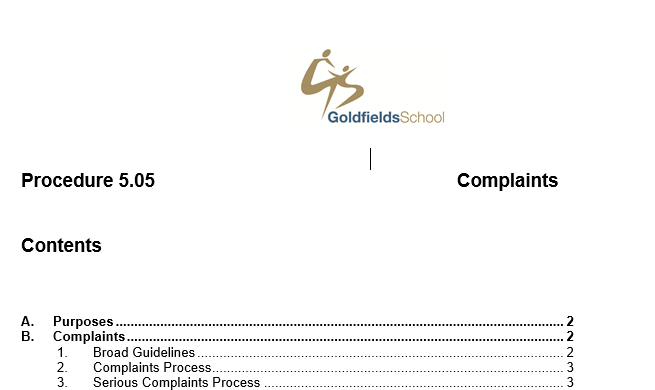 This document is a summary of the full Complaint’s Procedure. The full document is available in the school office.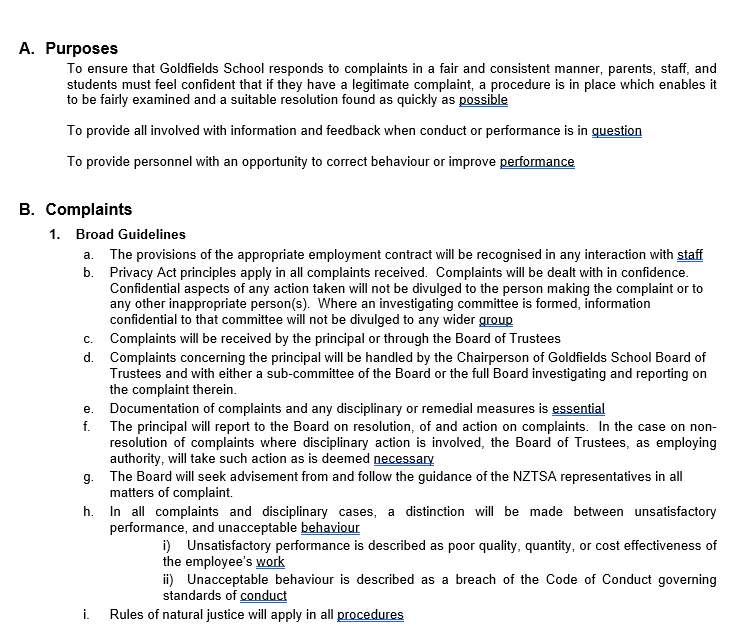 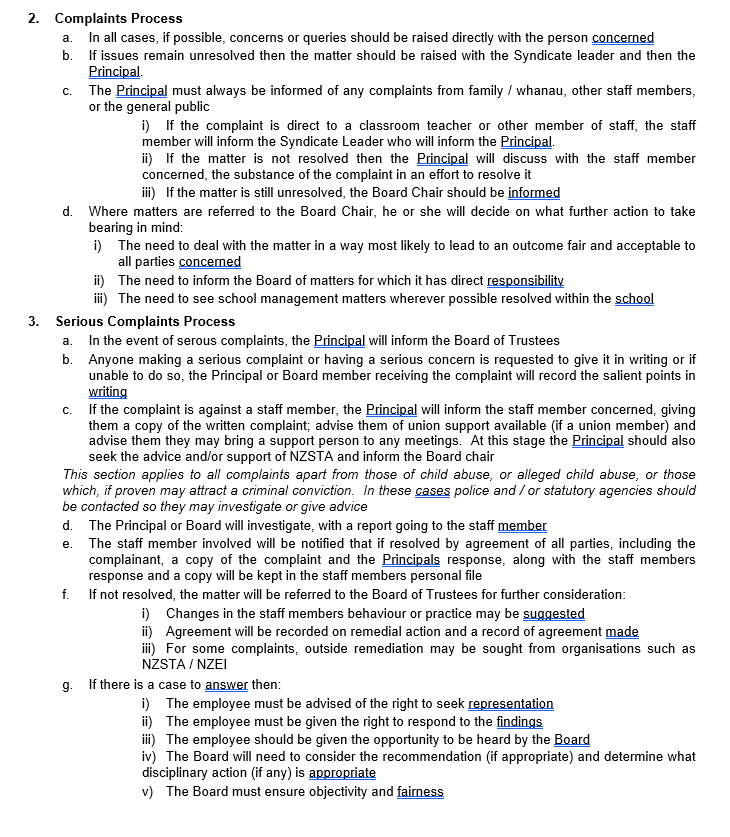 